铜陵金泰化工股份有限公司新能源电池用高纯碳酸酯项目厂区排水沟改造及围墙工程劳务分包招 标 文 件（编号：TGJA-DELW-2023- 17）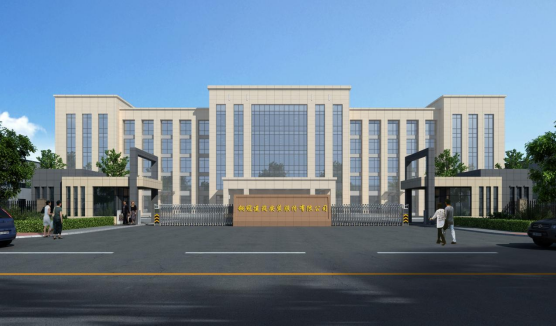 项目名称：  铜陵金泰化工股份有限公司新能源电池用高纯碳酸酯项目厂区                            排水沟改造及围墙工程劳务分包                                           招  标 人：        铜陵有色金属集团铜冠建筑安装股份有限公司            日     期：               2023年3月20日                     铜陵金泰化工股份有限公司新能源电池用高纯碳酸酯项目厂区排水沟改造及围墙工程劳务招标书 根据公司印发《铜冠建安公司招标管理办法》文件规定，为了更好管控项目安全、质量、成本、进度及环境等管理，以及本工程专业施工特征要求，第二事业部提出申请铜陵金泰化工股份有限公司新能源电池用高纯碳酸酯项目厂区排水沟改造及围墙工程劳务分包进行招标。招标形式及说明：本次招标采取公开招标，投标单位不少于3家方可满足开标条件，要求为表现良好，无安全质量事故劳务公司。承包方式：劳务分包，班组自备施工机具，项目部提供施工所需的水源、电源接驳点，由劳务队伍接驳至施工位置，住宿费用自行解决。3、所需班组及劳动力人数：根据不同施工阶段，各工种要保证工期进度，视情况随时调整劳动力。施工高峰期间：每个班组不少于25人。4、本次招标选择队伍数量：综合性班组1个。5、现场所有劳务人员实行考勤制管理。班组进入施工现场后，全员接受电子考勤（含班组长），未参加考勤不予签认劳务方单。所有劳务人员进场施工必须统一穿戴公司工作服和安全帽。6、班组必须自行组织人员及时进行自带材料清理、整理，做好现场文明施工，达到铜陵市相关要求。7、中标人一经中标，需签订安全互助金承诺，并按照《安全互助金管理办法》执行。在签订劳务分包合同时，应缴纳20万元履约保证金；履约保证金以现金形式缴纳2万元，余款18万元在当年的劳务工程款收入中按月扣清。8、新进的劳务公司在投标前必须提供不少于2万元的安全风险抵押金证明，由财务部提供证明，否则不予投标。9、踏勘现场联系人：项目负责人：张瑞侦  电话：1395624559010、招标清单中未能包含的，但属于该子项的零星工作内容，招标人可视情况安排中标人施工。其价格可参照投标报价，或按市场原则另行协商。10、工程价款计价依据及结算方式：设置最高限价，具体见附表。11、自公告之日起至2023年3月23日9：00前，潜在投标人携带公司相关证明到第二事业部公司一楼经营部进行资格审查，审查通过后填写报名登记表（申明：未进行报名登记的潜在投标人，投标文件在开标时按照废标处理）。联系人：齐亚萍； 联系电话：15156205399二、工期要求：满足业主单位工期要求。三、其他要求：1、服从项目部人员的管理。2、所有人员进场施工必须统一穿戴公司工作服和安全帽，配备统一工作服与安全帽的费用自劳务结算中扣除。3、劳务班组人员吃、住、行均自行解决。4、合同条款及格式参照公司劳务分包合同协议。5、要求施工单位作业人员必须年满18周岁至60周岁以下，有体检报告，需提供无犯罪记录证明及80万元以上意外伤害保险，各种证件必须真实合法有效，特殊工种必须持证上岗，如提供虚假资料，由乙方承担一切责任。结算时需根据每月结算单开具3%增值税专用发票。7、安全、质量、文明施工等需受招标人委托的项目部管控，符合招标人相关制度及要求。安全、质量、文明施工未满足要求视情形要求中标人支付1000-5000元违约金，情节严重招标人可终止合同并追偿。8、各类违约金逾期不缴纳，自施工费用中双倍扣除。四、投标文件格式及送达：1、投标文件包含以下部分：①投标人营业执照、法人身份证复印件。②工期、质量及安全承诺表（见附表一）③提供施工人员名单（注明工种、年龄、保险、无犯罪证明等信息，其中特种作业人员需要提供特种作业操作证复印件）。④施工高峰期派驻现场施工人员数量及报价说明内容承诺函；⑤投标报价表（见附表二）注：不按照招标文件规定的格式填写报价及签字密封的情况均按废标处理；2、投标文件正本一份，密封在档案袋内。在档案袋封面上盖公章并且注明工程名称、招标编号及投标公司名称，报价表上盖公章并公司法定代表人签字。3、投标报名：铜冠建安公司第二事业部一楼经营部   报名联系人：范厚亮； 联系电话：15345622038。   标书领取人：齐亚萍；联系电话：15156205399。4、投标文件送达地点：铜冠建安公司四楼经营部；收件人：黄赟；联系电话：18656211500。5、投标报名截止日期：2023年3月23日9时00分。提交投标文件截止日期：2023年3月23日9时00分。四、评标方式：（一）、本次评标采用合理低价中标。（二）、有类似施工经验的劳务公司优先。附表一：工程质量、工期、安全承诺函投标单位：（公章）法定代表人：（签字）                                         日  期：        年    月    日  承诺函若我单位中标，我单位承诺会根据不同施工阶段，各工种要保证工期进度，视情况随时调整劳动力。施工高峰期间：班组不少于25人。且同意附件二报价说明中所有内容。投标单位：（公章）法定代表人：（签字）                                         日  期：        年    月    日  附件二铜陵金泰化工股份有限公司新能源电池用高纯碳酸酯项目厂区排水沟改造及围墙工程报价表工程名称：铜陵金泰化工股份有限公司新能源电池用高纯碳酸酯项目厂区排水沟改造及围墙工程一、施工说明：1、本工程工期紧、任务重，请投标方务必到现场勘查。联系人：齐亚萍； 联系电话：15156205399。 2、中标人必须自行组织人员及时进行自带材料清理、整理，做好现场文明施工，达到铜陵市相关要求。3、中标人自备施工机具，项目部提供施工所需的水源、电源接驳点，由中标人接驳至施工位置（电缆电线、水管等由中标包单位提供），住宿费用自行解决。                                                                                                                     4、工程完工后由项目部进行验收并办理成品交接，但并不免除中标单位保修责任。5、材料卸货、运至仓库以及材料装车、从仓库运输至施工现场、进场材料保管均由中标人自行负责（包括防雨水、防火、防盗等）。 6、所报单价包含所有措施费用，如：现场不设置生活区以及工具房、进场施工人员费用、现场的放线、测量费用（不含工程定位）、材料的水平、垂直运输费用、模板超高费、因赶抢工期而发生的措施费用；施工期间安全防护、成品保护；每日完工后现场清理；现场文明施工、满足管理方的5S管理；油漆桶、材料包装等杂物按指定点堆放或装车外运等。 7、本工程招标的工程量依据建设单位所提供的清单，实际工作量可能会因图纸变更、现场条件等发生变化，但工程量的减少执行此单价，投标人需充分考虑；8、中标人需严格按甲方出具的施工图或招标清单中的工作内容进行施工，工程量按实际完成量及不超过甲方同业主结算量进行结算。9、中标人在施工中甲供材料消耗量超量所发生费用均中标人承担。10、工程付款均需提供增值税专用发票。11、所有报价均已包含施工时产生的垃圾运输费用。12、所有乙方提供主材均需提供产品合格证及产品质量检测报告，并满足业主竣工验收要求。13、进入现场施工人员必须实名制考勤，并提供劳务人员工资表。招标人支付进度款时，优先支付劳务人员工资。                                     投  标  人：                                    法定代表人：                                    日      期：            年    月    日   序号内容 要求及条件奖励或处罚额承   诺1质量奖罚合格，符合设计及规范要求，未发生质量事故及质量缺陷不超过工程结算价款的±0.5%，按月结算。同   意2安全安全无事故，符合5S管理要求，安全管理符合公司或项目部要求不超过工程结算价款的±1%，按月结算。同   意3工期满足业主或施工合同要求，完成季、月、周计划安排不超过工程结算价款的±0.5%，按月结算。同   意序号工作内容暂定工程量单位劳务报价（不含增值税）劳务报价（不含增值税）劳务报价（不含增值税）劳务报价（不含增值税）备注序号工作内容暂定工程量单位最高限价（元）限价合计（元）报价报价合计（元）备注1人工配合清基3530㎡3.512355.00基坑、基槽20cm以内土方人工开挖、清理，运输至基坑、基槽上，按基础垫层底面积计算2砂垫层35m3301050.00人工填砂,振捣密实；含所有人工、辅材、机械及厂区内材料运输100m。3基础混凝土330m3206600.00垫层、独立基础、条形基础、设备基础、基础梁等混凝土浇筑、收光、养护；薄膜班组自购4梁、板混凝土55m3251375.00混凝土浇筑、收光、现浇面薄膜覆盖养护；薄膜班组自购5地沟、电缆沟砼1235m32227170.00混凝土浇筑、收光、养护6二次结构混凝土（自拌）5m3130650.00混凝土浇筑、收光、养护，材料水平及垂直运输7基础模板安拆550m27842900.00模板制作、安装、拆除，模板支撑架搭设、拆除，对拉螺杆、止水螺杆制作、安装、拆除、螺杆孔洞处理，材料倒运、材料垂直运输、单面脚手架搭设、清理归堆、在指定地点码放整齐。含钢管、扣件、模板、木方等所有材料及螺杆、铁钉等辅材。按混凝土接触面积计算。8梁板柱框架结构模板安拆490m28843120.00模板制作、安装、拆除，模板支撑架搭设、拆除，对拉螺杆、止水螺杆制作、安装、拆除、螺杆孔洞处理，材料倒运、材料垂直运输、单面脚手架搭设、清理归堆、在指定地点码放整齐。含钢管、扣件、模板、木方等所有材料及螺杆、铁钉等辅材。按混凝土接触面积计算。9水沟、电缆沟板安拆4800m282393600.00模板制作、安装、拆除，模板支撑架搭设、拆除，对拉螺杆、止水螺杆制作、安装、拆除、螺杆孔洞处理，材料倒运、材料垂直运输、单面脚手架搭设、清理归堆、在指定地点码放整齐。含钢管、扣件、模板、木方等所有材料及螺杆、铁钉等辅材。按混凝土接触面积计算。10沟盖板模板安拆927m23330591.00模板制作、安装、拆除，模板支撑架搭设、拆除，对拉螺杆、止水螺杆制作、安装、拆除、螺杆孔洞处理，材料倒运、材料垂直运输、单面脚手架搭设、清理归堆、在指定地点码放整齐。含钢管、扣件、模板、木方等所有材料及螺杆、铁钉等辅材。按混凝土接触面积计算。11钢筋小料加工5t2301150.00Φ10及以内钢筋调直、制作12梁板柱框架结构等钢筋制作安装9t8807920.00配合钢材卸车，钢筋制作、安装，厂区内运输，扎丝、焊条等辅材中标人自理，垂直运输自行考虑13电缆沟、地沟等钢筋制作安装166t900149400.00配合钢材卸车，钢筋制作、安装，厂区内运输，扎丝、焊条等辅材中标人自理，垂直运输自行考虑14预制C25商品砼盖板浇筑、安装187m39517765.00混凝土搅拌、水平运输、浇捣、养护、成品堆放。人工搬运安装。含所有人工、机械、辅材。15标准砖墙、围墙、砖柱砌筑340m316857120.00简单工具脚手架搭设，砂浆调配，墙体砌筑、浇水湿润、养护，厂区内材料运输16内墙抹灰60m211660.00简单工具脚手架搭设，砂浆调配，抹灰找平、刷浆、洒水湿润、罩面压光，基层湿润、堵墙眼、清扫落地灰、门窗线条，钢丝网粘贴，厂区内材料运输。围墙须留设变形缝（缝宽30mm，缝内填沥青麻筋，间隔4m）。17外墙抹灰205m2122460.00简单工具脚手架搭设，砂浆调配，抹灰找平、刷浆、洒水湿润、罩面压光，基层湿润、堵墙眼、清扫落地灰、门窗线条，钢丝网粘贴，厂区内材料运输。围墙须留设变形缝（缝宽30mm，缝内填沥青麻筋，间隔4m）。18墙面乳胶漆60㎡16960.00基层找平，腻子2遍，乳胶漆两遍（含工具脚手架，含所有人工、机械、主辅材及工具脚手架）19外墙涂料205㎡224510.00基层找平，外墙腻子2遍，外墙涂料两遍，含所有人工、机械、主辅材及工具脚手架。20地砖铺贴20㎡35700.001、清理基层、刷素水泥浆、调制水泥砂浆或粘结剂、锯板、贴8~10厚磨光地砖（800*800mm）、干水泥擦缝、清理净面、养护。含所有人工、辅材、机具及厂区内水平运输；地砖、黄砂、水泥甲供，其余辅材乙供。21保温隔热屋面（最薄处30mm厚）32m210320.00LC5.0轻集料混凝土2%找坡层。含所有人工、辅材、机具。22地面、楼面及屋面水泥砂浆找平层（2cm）32m27224.00清理基层、刷素水泥浆、调运砂浆、抹面、压光、养护23屋面卷材防水（不含主材）50㎡10500.004.0厚带铝箔SBS改性沥青防水卷材冷贴，清扫基层、涂刷基层处理剂;铺贴卷材及附加层;封口、收头、钉压条。含所有人工、辅材、机械；厂区内材料运输。24散水、坡道细石砼面层（6-10CM）40m27280.00混凝土浇筑、收光、养护25304不锈钢防盗门安装（甲级）3㎡13003900.001.门安装:校正门框扇、凿洞、安装门窗、塞缝等全部操作过程;2.窗安装:现场搬运、安装框扇、校正、安装玻璃及五金配件,周边塞口、清扫等。3.含所有人工、材料、机具及厂区内水平运输；注：乙方需提供厂家合格证明文件。26金属格栅防盗窗5㎡1575.001.现场搬运、安装框扇、校正、安装玻璃及五金配件,周边塞口、清扫等。2.含所有人工、辅材、机具。27雨水管（UPVCφ110）7m535.00切管、组对、粘接、管道及管件安装、灌水试验。含所有人工、机械、辅材、厂区内材料运输及雨水斗安装。28排水管（UPVCφ70）50m1.575.00围墙底部预留排水管。含所有人工、机械、辅材、厂区内材料运输。29双排钢管脚手架搭拆（6m以内）65㎡10650.00落地式双排脚手架搭设、拆除，跳板、竹笆铺设、拆除，安全网安拆，安全通道、上下跑道搭拆，材料倒运、清理归堆、在指定地点码放整齐。钢管、扣件、安全网（钢板网）等由甲方提供；跳板、竹笆等辅材乙供。按外墙中心线长度乘以檐高以面积计算30内装饰满堂脚手架搭设（3.6~5.2m）2132m21021320.00脚手架搭设、拆除，跳板铺设、拆除，材料倒运、清理归堆、在指定地点码放整齐。含钢管、扣件、跳板等材料。31压顶混凝土4m325100.00混凝土浇筑、收光、养护32压顶模板安拆50m2824100.00模板制作、安装、拆除，模板支撑架搭设、拆除，对拉螺杆、止水螺杆制作、安装、拆除、螺杆孔洞处理，材料倒运、材料垂直运输、单面脚手架搭设、清理归堆、在指定地点码放整齐。含钢管、扣件、模板、木方等所有材料及螺杆、铁钉等辅材。按混凝土接触面积计算。33预埋铁件制作、安装8t250020000.00预埋铁件制作安装，含焊条、氧乙炔等辅材34钢护栏制作、安装0.5t850425.00构件加固、安装校正、电焊或螺栓固定。2、15J403-1中第D24页PA10型3、材质：Q235B4、含制作、安装、运输、所有人工、机械及辅材。35机械除锈（Sa2.5）0.5t7035.00材料运输、除锈达到设计要求标准、堆放等、现场清理。含所有人工、机械、钢丸等材料。36一般钢结构防腐蚀462kg1.2554.40油漆品种、遍数：环氧富锌底漆两道，环氧云铁中间漆两道，聚氨酯面漆两道。含所有人工、机械、辅料等。主材甲供。37成品栏杆安装725m107250.00成品铁艺护栏安装、焊接，含所有人工、辅材、机械及厂区内材料运输。38块料墙面（含柱面）2050㎡2551250.00选料、放线、测量预拼、切割块料、抹结合层砂浆(刷粘结剂)、贴块料、擦缝、养护、清洁表面。外墙面砖周长800以内 水泥砂浆粘贴 缝宽10mm以内。含所有人工、机具、辅材及厂区内材料运输。最高限价最高限价913149.4元913149.4元报价合计报价合计元元元报价说明：以上报价不含增值税，乙方开具相应合法有效的增值税专用发票，甲方按所提供的发票抵扣税额承担税金。以上未明确项目按与审计单位（扣除甲供材后）税前结算价作为施工单位结算造价的基数进行下浮15%（乙方开具相应合法有效的增值税专用发票，甲方按所提供的发票抵扣税额承担税金）。中标单位施工中要做好成品保护，如果施工中对我方施工完成的工程进行破坏将给予中标单位工程决算价的2%处罚，且施工所发生一切费用均由中标单位承担。中标单位施工中严格按照省级或市级安全文明工地施工标准落实相关工作，如果达到或符合省级安全文明工地施工标准要求，项目部及事业部安环部签字确认后，将给予中标单位工程决算价的2%奖励。5、工程施工完成后办理最终决算时应提供项目部确认的工期、安全及质量证明文件，如果不办理将不予办理最终结算。报价说明：以上报价不含增值税，乙方开具相应合法有效的增值税专用发票，甲方按所提供的发票抵扣税额承担税金。以上未明确项目按与审计单位（扣除甲供材后）税前结算价作为施工单位结算造价的基数进行下浮15%（乙方开具相应合法有效的增值税专用发票，甲方按所提供的发票抵扣税额承担税金）。中标单位施工中要做好成品保护，如果施工中对我方施工完成的工程进行破坏将给予中标单位工程决算价的2%处罚，且施工所发生一切费用均由中标单位承担。中标单位施工中严格按照省级或市级安全文明工地施工标准落实相关工作，如果达到或符合省级安全文明工地施工标准要求，项目部及事业部安环部签字确认后，将给予中标单位工程决算价的2%奖励。5、工程施工完成后办理最终决算时应提供项目部确认的工期、安全及质量证明文件，如果不办理将不予办理最终结算。报价说明：以上报价不含增值税，乙方开具相应合法有效的增值税专用发票，甲方按所提供的发票抵扣税额承担税金。以上未明确项目按与审计单位（扣除甲供材后）税前结算价作为施工单位结算造价的基数进行下浮15%（乙方开具相应合法有效的增值税专用发票，甲方按所提供的发票抵扣税额承担税金）。中标单位施工中要做好成品保护，如果施工中对我方施工完成的工程进行破坏将给予中标单位工程决算价的2%处罚，且施工所发生一切费用均由中标单位承担。中标单位施工中严格按照省级或市级安全文明工地施工标准落实相关工作，如果达到或符合省级安全文明工地施工标准要求，项目部及事业部安环部签字确认后，将给予中标单位工程决算价的2%奖励。5、工程施工完成后办理最终决算时应提供项目部确认的工期、安全及质量证明文件，如果不办理将不予办理最终结算。报价说明：以上报价不含增值税，乙方开具相应合法有效的增值税专用发票，甲方按所提供的发票抵扣税额承担税金。以上未明确项目按与审计单位（扣除甲供材后）税前结算价作为施工单位结算造价的基数进行下浮15%（乙方开具相应合法有效的增值税专用发票，甲方按所提供的发票抵扣税额承担税金）。中标单位施工中要做好成品保护，如果施工中对我方施工完成的工程进行破坏将给予中标单位工程决算价的2%处罚，且施工所发生一切费用均由中标单位承担。中标单位施工中严格按照省级或市级安全文明工地施工标准落实相关工作，如果达到或符合省级安全文明工地施工标准要求，项目部及事业部安环部签字确认后，将给予中标单位工程决算价的2%奖励。5、工程施工完成后办理最终决算时应提供项目部确认的工期、安全及质量证明文件，如果不办理将不予办理最终结算。报价说明：以上报价不含增值税，乙方开具相应合法有效的增值税专用发票，甲方按所提供的发票抵扣税额承担税金。以上未明确项目按与审计单位（扣除甲供材后）税前结算价作为施工单位结算造价的基数进行下浮15%（乙方开具相应合法有效的增值税专用发票，甲方按所提供的发票抵扣税额承担税金）。中标单位施工中要做好成品保护，如果施工中对我方施工完成的工程进行破坏将给予中标单位工程决算价的2%处罚，且施工所发生一切费用均由中标单位承担。中标单位施工中严格按照省级或市级安全文明工地施工标准落实相关工作，如果达到或符合省级安全文明工地施工标准要求，项目部及事业部安环部签字确认后，将给予中标单位工程决算价的2%奖励。5、工程施工完成后办理最终决算时应提供项目部确认的工期、安全及质量证明文件，如果不办理将不予办理最终结算。报价说明：以上报价不含增值税，乙方开具相应合法有效的增值税专用发票，甲方按所提供的发票抵扣税额承担税金。以上未明确项目按与审计单位（扣除甲供材后）税前结算价作为施工单位结算造价的基数进行下浮15%（乙方开具相应合法有效的增值税专用发票，甲方按所提供的发票抵扣税额承担税金）。中标单位施工中要做好成品保护，如果施工中对我方施工完成的工程进行破坏将给予中标单位工程决算价的2%处罚，且施工所发生一切费用均由中标单位承担。中标单位施工中严格按照省级或市级安全文明工地施工标准落实相关工作，如果达到或符合省级安全文明工地施工标准要求，项目部及事业部安环部签字确认后，将给予中标单位工程决算价的2%奖励。5、工程施工完成后办理最终决算时应提供项目部确认的工期、安全及质量证明文件，如果不办理将不予办理最终结算。报价说明：以上报价不含增值税，乙方开具相应合法有效的增值税专用发票，甲方按所提供的发票抵扣税额承担税金。以上未明确项目按与审计单位（扣除甲供材后）税前结算价作为施工单位结算造价的基数进行下浮15%（乙方开具相应合法有效的增值税专用发票，甲方按所提供的发票抵扣税额承担税金）。中标单位施工中要做好成品保护，如果施工中对我方施工完成的工程进行破坏将给予中标单位工程决算价的2%处罚，且施工所发生一切费用均由中标单位承担。中标单位施工中严格按照省级或市级安全文明工地施工标准落实相关工作，如果达到或符合省级安全文明工地施工标准要求，项目部及事业部安环部签字确认后，将给予中标单位工程决算价的2%奖励。5、工程施工完成后办理最终决算时应提供项目部确认的工期、安全及质量证明文件，如果不办理将不予办理最终结算。报价说明：以上报价不含增值税，乙方开具相应合法有效的增值税专用发票，甲方按所提供的发票抵扣税额承担税金。以上未明确项目按与审计单位（扣除甲供材后）税前结算价作为施工单位结算造价的基数进行下浮15%（乙方开具相应合法有效的增值税专用发票，甲方按所提供的发票抵扣税额承担税金）。中标单位施工中要做好成品保护，如果施工中对我方施工完成的工程进行破坏将给予中标单位工程决算价的2%处罚，且施工所发生一切费用均由中标单位承担。中标单位施工中严格按照省级或市级安全文明工地施工标准落实相关工作，如果达到或符合省级安全文明工地施工标准要求，项目部及事业部安环部签字确认后，将给予中标单位工程决算价的2%奖励。5、工程施工完成后办理最终决算时应提供项目部确认的工期、安全及质量证明文件，如果不办理将不予办理最终结算。报价说明：以上报价不含增值税，乙方开具相应合法有效的增值税专用发票，甲方按所提供的发票抵扣税额承担税金。以上未明确项目按与审计单位（扣除甲供材后）税前结算价作为施工单位结算造价的基数进行下浮15%（乙方开具相应合法有效的增值税专用发票，甲方按所提供的发票抵扣税额承担税金）。中标单位施工中要做好成品保护，如果施工中对我方施工完成的工程进行破坏将给予中标单位工程决算价的2%处罚，且施工所发生一切费用均由中标单位承担。中标单位施工中严格按照省级或市级安全文明工地施工标准落实相关工作，如果达到或符合省级安全文明工地施工标准要求，项目部及事业部安环部签字确认后，将给予中标单位工程决算价的2%奖励。5、工程施工完成后办理最终决算时应提供项目部确认的工期、安全及质量证明文件，如果不办理将不予办理最终结算。